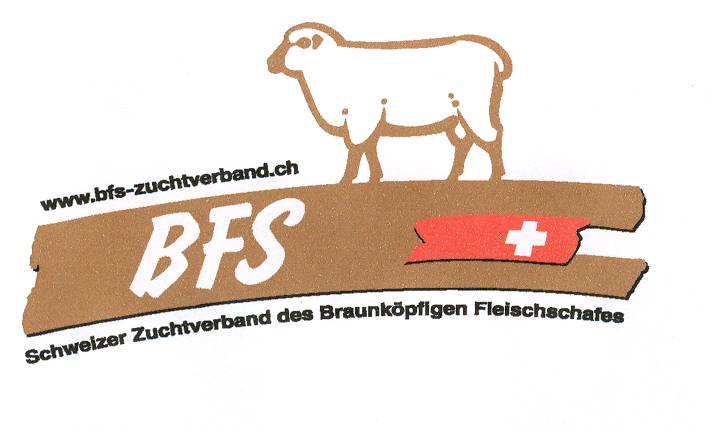 BestellformularBestellung an GeschäftsstelleBFS ZV Marianne BohrenSchwarzbachstrasse 163113 RubigenE-Mail marianne.bohren@bfs-zuchtverband.ch Name / VornameAdressePLZ / OrtDatum / UnterschriftAnzahl CDsKostenFr. 20.00 / Stk